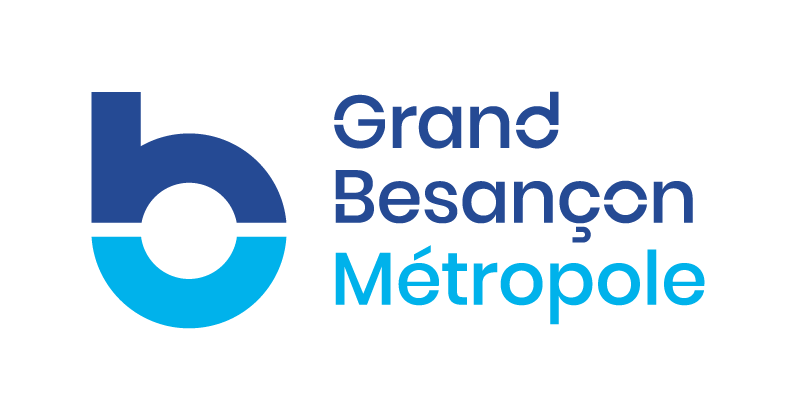 APPEL A PROJETS« SOUTIEN AUX INITATIVES ETUDIANTES 2024 »Formulaire de demande de subvention Service Enseignement supérieur, Recherche,Innovation et Vie étudiante (vieetudiante@grandbesançon.fr - 03 81 61 51 59)Information préalable CONDITION A RESPECTERMerci de prendre connaissance des modalités de l’appel à projets « Soutien aux initiatives étudiantes » avant de compléter le présent formulaire de subvention et afin d’être informé des différents critères d’éligibilité qui conditionnent l’octroi d’une subvention par la collectivité. Pour toute question relative aux modalités de cet appel à projets, comme pour vous faire accompagner dans la construction de votre demande, vous pouvez contacter :Charline BROCHET / vieetudiante@grandbesançon.fr / 03 81 61 51 59Informations généralesI.1. Titre du projetRenseigner le titre exhaustif de votre projet ainsi que son acronyme le cas échéant.I.2. La structure porteuse du projetNom de l’association/ de l’établissement :Nom du représentant de la structure (Président.e/directeur.rice) : Adresse de gestion (rue, code postal ville): Téléphone : Numéro SIRET : I.3. Le porteur de projetLe porteur de projet que vous allez désigner sera l’interlocuteur principal de Grand Besançon Métropole pour le suivi du dossier. NOM Prénom : Fonction :Téléphone : Courriel : Votre projetII.1. Thématiques prioritaires de Grand Besançon MétropoleII.2. Date(s) de réalisation de votre projetII.3. Lieu(x) de l’évènement (commune - adresse) :II.4. Public visé : précisez le nombre d’étudiants (et d’autres publics) potentiellement touchés par votre projetDescriptif détaillé du projet (maximum 4 pages)III.1. Les objectifsIII.2. Les retombées envisagées pour les étudiantsIII.3. Le projet est-il considéré comme innovant ou original sur le territoire ? (Si oui, développez - critère valorisé dans l’évaluation)  III.4. Le projet est-il partenarial ? (le projet associe plusieurs partenaires dans sa réflexion/définition/construction. Ex : associations, entreprises, partenaires publics…)III.5. Présentez les actions de communication envisagées III.6. Le projet valorise-t-il les circuits-courts locaux ? (Si oui, développez)III.7. Le projet prend-il en compte son impact environnemental (Si oui, développez)? (Mesures prises pour limiter les potentiels effets négatifs du projet sur son environnement / Valorisation ou sensibilisation auprès du public concernant la prise en compte  de l’environnement). RAPPEL Tout bénéficiaire percevant des subventions provenant de l’appel à projets « Soutien aux initiatives étudiantes » porté par Grand Besançon Métropole s’engage à répondre aux exigences suivantes : à mentionner le soutien de Grand Besançon Métropole par l’utilisation du logo sur ses supports de communicationà envoyer un bilan moral et financier détaillé du projet (un modèle sera proposé par GBM) accompagné d’une copie des factures, au plus tard, 3 mois après la clôture du projet.Dossier de demande de subvention accompagné du budget prévisionnel du projet certifié exact à  le Signature du/de la Président/e de l’association ou du représentant légal de l’établissement porteur du projet.Vous êtes (cochez la case correspondante) : Vous êtes (cochez la case correspondante) : Une associationUn établissement d’enseignement supérieur publicCROUS (Etablissement public à caractère administratif)La/les thématiques prioritaires visées par votre projet (cochez 1 ou 2 priorités thématiques)La/les thématiques prioritaires visées par votre projet (cochez 1 ou 2 priorités thématiques)1. Actions d’accueil et d’intégration des étudiants2. Actions en faveur des transitions écologiques, énergétiques et environnementales (mobilités douces, économie circulaire, …) 3. Actions de lutte contre les précarités étudiantes (alimentation, logement, santé…) 4. Actions de lutte contre les discriminations et les violences 5. Actions de promotion de la santé et du bien-être étudiant6. Actions de valorisation de l’engagement étudiantAutres (précisez la/les thématiques phares de votre projet) :